РЕШЕНИЕ                                                                                        КАРАР№ 39                                                         15 июля 2021 годаОб отмене решения Совета Яковлевского сельского поселения Елабужского муниципального района Республики Татарстан от 24 июня 2021г. № 37 «О внесении изменений в решение Совета Яковлевского сельского поселения Елабужского муниципального района Республики Татарстан от 18.11.2019 № 180 «Об утверждении Положения о бюджетном процессе в Яковлевском сельском поселении»      В соответствии с Федеральным законом от 31.07.2020г. № 263-ФЗ «О внесении изменений в Бюджетный кодекс Российской Федерации» и отдельные законодательные акты Российской Федерации, Совет Яковлевского  сельского поселения Елабужского муниципального района Республики ТатарстанРЕШИЛ:1. Решение Совета Яковлевского сельского поселения Елабужского муниципального района Республики Татарстан от «24»июня 2021г . № 38 «О внесении изменений в решение Совета Яковлевского сельского поселения Елабужского муниципального района Республики Татарстан от 18.11.2019 № 180 «Об утверждении Положения о бюджетном процессе в Яковлевском сельском поселении» отменить.2. Настоящее решение подлежит официальному опубликованию.3. Контроль за исполнением настоящего решения оставляю за собой.Председатель                                                                               О.В.КозыреваСОВЕТ ЯКОВЛЕВСКОГОСЕЛЬСКОГО ПОСЕЛЕНИЯЕЛАБУЖСКОГО МУНИЦИПАЛЬНОГО РАЙОНАРЕСПУБЛИКИ ТАТАРСТАН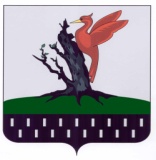 ТАТАРСТАН РЕСПУБЛИКАСЫАЛАБУГА МУНИЦИПАЛЬ РАЙОНЫ ЯКОВЛЕВОАВЫЛ ЖИРЛЕГЕСОВЕТЫ